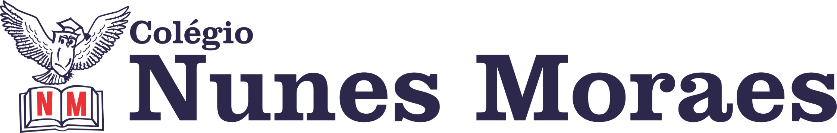  “SORTE é reconhecer as boas oportunidades e saber aproveitá-las”- Olacyr de Moraes.BOA QUARTA-FEIRA1ª aula: 7:20h às 8:15h – MATEMÁTICA – PROFESSOR: DENILSON SOUSA1° passo: Organize-se com seu material, livro de matemática, caderno, caneta, lápis e borracha.  2° passo: leia as páginas 64 e 65.3° passo: Acompanhe a vídeo-aula com o professor Denilson Sousa explicando sobre conjunto universo, conjunto solução e raízes de uma equação. Assista a aula no seguinte link:https://youtu.be/kJn9HSRRVO0 (31 min.)4° passo: resolva a questão:Página 66 Q. 1 (C e D)Durante a resolução dessas questões o professor Denilson vai tirar dúvidas no WhatsApp (9.9165-2921)Faça foto das atividades que você realizou e envie para coordenação Eugenia (9.9105-8116)Essa atividade será pontuada para nota.2ª aula: 8:15h às 9:10h – PORTUGUÊS – PROFESSORA: TATYELLEN  1º passo: Faça a leitura do texto da seção "Texto em cena". Livro SAS 02 – Pág: 62.2º passo: Resolva os exercícios de interpretação. Livro SAS 02 – Pág: 63 e 64 (q. 1 a 6)3º passo: Atente-se à correção das atividades na plataforma Google Meet. Livro SAS 02 – Pág: 63 e 64 (q. 1 a 6)4º passo: Realize a atividade domiciliar. Livro SAS 02 – Pág: 64 (q. 7 e 8)Durante a resolução dessas questões a professora Tatyellen vai tirar dúvidas no WhatsApp (9.9219-3687)Faça foto das atividades que você realizou e envie para coordenação Eugenia (9.9105-8116)Essa atividade será pontuada para nota.

Intervalo: 9:10h às 9:45h3ª aula: 9:45h às 10:40 h – CIÊNCIAS – PROFESSORA: RAFAELLA CHAVES  1º passo: Correção da atividade domiciliar: Atividade pós aula: SAS/Explore seus conhecimentos, página 56/57, questões 5 e 6. 2º passo: Atividade de sala – Suplementar 2, página 67/68, questões 5,6,7 e 10. ESTAREI DISPONÍVEL NO WHATSAPP PARA TIRAR SUAS DÚVIDAS. 3º passo: Correção da atividade de sala será realizada na plataforma do google meet, o link será disponibilizado no grupo.OBSERVAÇÂO: a correção será disponibilizada no grupo para os que não conseguirem acessar a plataforma do google meet. 4º passo: Realizar a atividade no portal SAS (Eureka), capítulo 7.Durante a resolução dessas questões a professora Rafaella vai tirar dúvidas no WhatsApp (9.9205-7894)Faça foto das atividades que você realizou e envie para coordenação Eugenia (9.9105-8116)Essa atividade será pontuada para nota.4ª aula: 10:40h às 11:35h - PORTUGUÊS – PROFESSORA: TATYELLEN PAIVA1º passo: Resolva os exercícios. Livro Descobrindo a gramática – Pág: 55 e 56 (q. 1 a 4)2º passo: Acesse o link disponibilizado no grupo para a correção na plataforma Google Meet.3º passo: Atente-se à correção da atividade. Livro Descobrindo a gramática – Pág: 55 e 56 (q. 1 a 4)Durante a resolução dessas questões a professora Tatyelle vai tirar dúvidas no WhatsApp (9.9219-3687)Faça foto das atividades que você realizou e envie para coordenação Eugenia (9.9105-8116)Essa atividade será pontuada para nota.PARABÉNS POR SUA DEDICAÇÃO!